University of Wisconsin-WhitewaterCurriculum Proposal Form #4AChange in an Existing CourseType of Action (check all that apply)  Course Revision (include course description & former and new syllabus)	  Grade Basis  Contact Hour Change and or Credit Change			  Repeatability Change  Diversity Option			  Other:  Change in title; change in pre-requisite	  General Education Option	        area:       *	* Note:  For  the Gen Ed option, the proposal should address how this course relates to specific core courses, meets the goals of General Education in providing breadth, and incorporates scholarship in the appropriate field relating to women and gender.Effective Term:  Current Course Number (subject area and 3-digit course number):   History 499    	Current Course Title: 	Senior Seminar				Sponsor(s):       	Nikki MandellDepartment(s): 	HistoryCollege(s):        	List all programs that are affected by this change:	History BA/BS; History BA/BS Honors; Public History BA/BS; Public History BA/BS Honors; All History BSEIf programs are listed above, will this change affect the Catalog and Advising Reports for those programs?  If so, have Form 2's been submitted for each of those programs?  (Form 2 is necessary to provide updates to the Catalog and Advising Reports) NA  	 Yes 	 They will be submitted in the futureProposal Information:  (Procedures for form #4A) Detailed explanation of changes (use FROM/TO format)FROM: Senior Seminar	 Course description: A capstone research and writing seminar.  Senior level History majors do extensive archival research and write a perceptive monograph based on their researchPrerequisite: Senior standing, History major with at least 24 units of History, and completion of History 200; or by special permission.TO: Senior Thesis	 Course Description: A capstone writing seminar.  Senior level History majors employ their previously completed research and analytical skills to complete a perceptive monograph.Prerequisite: History 200, and 399 or consent of instructor.Justification for action: As described in the new course proposal for History 399, over the last several years the history department has discussed possible changes to History 499 (Senior Seminar) which would make the final product of this writing intensive course—that of a finely polished article-length primary source research paper—more directly and readily attainable within the scope of a single semester.    While several options had been discussed, the department has settled on the insertion of a new course (Research Methods-History 399) and a substantive revision to the existing capstone writing course (Senior Seminar—to become Senior Thesis-History 499).Instructors of the current capstone writing course have repeatedly indicated the difficulties students have in producing a fully-researched and technically proficient research paper. Consequently, the department has recently elected to insert a new class into the curriculum for majors.  The new sequence will allow students to find a research topic and conduct their primary and secondary research in a new course—History 399—and then spend a full semester perfecting their interpretation and organization and mechanics while writing the paper in History 499.  Syllabus/outline (if course revision, include former syllabus and new syllabus)Former syllabus:New syllabus:SENIOR THESISHIS 499 [revised syllabus – part 3 of historical methods sequence]Nikki Mandell								         Term	Office: White 227							         Class: LocationPhone: 472-1523							         Class Meeting Time	e-mail: 						         Office Hours:  									       TBACOURSE SYLLABUSSenior Seminar is the capstone research and writing seminar for all History majors. Students will draw on the knowledge and skills they have developed over the course of their historical studies and their approved research proposal to complete a substantive research project. Over the course of the semester you will be expected to demonstrate proficiency at skills that are central to the historical craft, including: reading and interpreting relevant primary and secondary sources; historiographical analysis; and presenting research in an oral format, in a poster presentation, and in a thesis-driven analytical paper. The course approaches historical research and writing as a “process,” providing additional instruction, plenty of individualized and small-group consultation, and requiring written work at each step of the project. Admission to the Senior Seminar requires an approved Research Proposal. You are expected to enter the course fully prepared to pursue the question posed on your approved proposal. Substantive study of the primary and secondary source materials identified in the approved proposal will begin during the first week of the semester, and continue throughout the first 5 weeks of the semester. The second 5 weeks of the semester will be devoted to reviewing/organizing notes and writing a full draft of the research paper. The final 5 weeks of the semester will be devoted to substantive revisions and polishing your paper and to oral and poster presentations.Course Objectives:engage in primary and secondary source research in response to an approved historical question communicate research findings and significance in three formats:well-written, thesis-driven essay (minimum 20pp.)articulate oral presentation clearly organized and engaging posterparticipate in historical research and writing within a “community of scholars”Attendance Policy: Class attendance, while very important, is not rewarded with a grade. (It will be very difficult to participate in class discussions if you’re not there.) Attendance is, however, generally related to higher course grades through the fact that students who attend class every day and take an active role in learning earn higher exam scores and ultimately higher grades in the class. As well, and more importantly, they also learn more about the subject at hand and enjoy a richer, more rewarding, and valuable educational experience.  Readings:Primary and Secondary Source Bibliographies on approved research proposalAdditional primary and secondary sources as warranted through the research process (in consultation with course instructor).Galgano, et al., Doing History: Research and Writing in the Digital Age [purchase at UWW bookstore]Historian’s Notebook – each student should have created a Historian’s Notebook in Historical Methods (His 200), with additions &/or revisions in Historical Research Methods (His 399) and other history courses. Written Assignments & Grading:		Due Date		% of Final Grade      # of pointsResearch Process & Participation		all semester			15% 	150 ptsResearch Portfolio				as assigned			15%	150 ptsFirst Draft					week 10			 20%	 200 ptsFinal Research Paper	(in portfolio)		week 15			 50%	 500 ptsAll assignments must be completed in order to pass the course.  Late assignments will not be accepted. Plagiarism will result in course failure and an academic referral.WRITTEN ASSIGNMENTSadditional guidelines will be provided in class and at the course D2L websiteResearch Process & Participation:Historical research and writing requires both historical imagination and self-discipline.  Historical imagination refers to the openness, curiosity and thoughtfulness needed to approach familiar topics and sources with a fresh look.  Self-discipline refers to the organization, time management and record-keeping needed to produce well-supported and clearly argued history. A combination of research process worksheets and individual consultations with the instructor are designed to support these skills and assist you at each step of the research and writing process.History is a multi-faceted conversation - a conversation with the past and a conversation with present-day scholars.  Seminar discussions offer an opportunity to participate in that historical conversation.  Active participation in class and in individual student-faculty meetings will be crucial to developing and testing new ideas and interpretations and learning about research joys and hurdles.  The Research Process & Participation portion of your grade will reflect --your engagement in these learning conversations. the quality of your oral research presentation (guidelines to be provided in class & at D2L)the quality of your research poster (guidelines to be provided in class & at D2L)[note: regular class attendance and showing up for required individual consultations is not participation, but it is an essential prerequisite.] Research PortfolioThe portfolio will serve as record of your primary research progress and your early development of the draft paper. The portfolio materials will be submitted separately as indicated on the schedule of class. Graded portfolio materials must be compiled in a ½”-1” three ring binder, due with the final research paper at the end of the semester. Portfolio items marked with an asterisk will receive a grade separate from (not included in) the portfolio grade.  Please organize the portfolio using section dividers with the following headings:Approved Research Proposal (Not graded for the portfolio. However, portfolio will not be accepted without the Approved Research Proposal) Research Logs – 50 pointsPrimary Research Worksheets – 50 pointsPrecis/Abstract – 50 pointsResearch paper draft*Research paper final*Precis/Abstract:	Due – week 6At this point you should have completed a substantial portion of the primary and secondary research and have begun to develop an answer to your research question. The precis provides an opportunity to pull this often vast and confusing material together, to try to make sense of your research. The precis will include clearer explanations of many of the elements of the Research Proposal.  It will also include a summary of your research findings and explain how these answer the research question. Put briefly, the precis is a short, narrative summary of the final paper. It must be written as a narrative, not as a collection of bullet points or an outline.  The precis should include:Paper Title & Author’s NameExplanation of Context & Significance: Identify the topic, historical context, historiographical context, research question and thesis, historical significance of your study [not necessarily in this order; typically 1-2 paragraphs]Evidence and Interpretation: Briefly summarize your major research findings and interpretive conclusions Sources: Briefly identify the most significant sources used to reach these conclusions, with a particular emphasis on the title, location and type of primary source(s) used. [1 short paragraph]  2 pages in length, typed & double spaced.  Bring hard copy to consultation appt. + submit digitized copy to the D2L dropbox.First Draft: 	Due – week 10The first draft is a complete paper.  See Criteria for Grading.  Comments on the first draft will address strengths as well as weaknesses.   Comments will address areas needing both revision and editing.   Revisions require additional research and/or substantial changes in organization, interpretation, use of sources.   Editing changes will refer to clarity of prose, grammar and citation formats.  Plan to do both revisions & editing. Min. 20 pages, typed & double spaced + title page + Turabian/Chicago style citations + bibliographyFinal Research Paper		Due – week 15See Criteria for Grading. The final paper should be a clear, well-written, thesis-driven historical analysis. It must reflect revisions and edits warranted by instructor and peer review, as well as your own self-reflective critique of the first draft.Min. 20 pages, typed & double spaced + title page + Turabian/Chicago style citations + bibliographyUNIVERSITY POLICY STATEMENT:The University of Wisconsin-Whitewater is dedicated to a safe, supportive and non-discriminatory learning environment.  It is the responsibility of all undergraduate and graduate students to familiarize themselves with University policies regarding Special Accommodations, Academic misconduct, Religious Beliefs Accommodation, Discrimination and Absence for University Sponsored Events.  For details please refer to the Undergraduate and Graduate timetables; the “Rights and Responsibilities” section of the Undergraduate Bulletin; the Academic Requirements and Policies and the Facilities and Services sections of the Graduate Bulletin; and the “Student Academic Disciplinary Procedures (UWS Chapter 14); and the “Student Nonacademic Disciplinary Procedures” (UWS Chapter 17).SCHEDULE OF CLASSESWeek 1: Gearing Up & Jumping InOral presentations of research proposals (His 200 & 399 students will be invited to attend); develop research schedule; order primary and secondary source materials; begin reading/studying sources.Due: Week 1 Research Log with research schedule/primary research worksheetWeek 2: Research Week 2Primary and Secondary research, as per research schedule. Individual consultations with instructor.Due: Week 2 Research Log & primary research worksheetWeek 3: Research Week 3Primary and Secondary research, as per research schedule. Individual consultations with instructor.Due: Week 3 Research Log & primary research worksheetWeek 4: Research Week 4Primary and Secondary research, as per research schedule. Primary Research presentations.Due: Week 4 Research Log & primary research worksheetWeek 5: Research Week 5Primary and Secondary research, as per research schedule. Primary Research presentations.Due: Week 5 Research Log & primary research worksheetWeek 6: Organizing/Drafting Week 1Read, analyze research notes; begin to develop paper outline; peer review abstracts.Due: Precis/AbstractWeek 7: Organizing/Drafting Week 2Read, analyze research notes; complete paper outline. Individual consultations with instructor.Week 8: Organizing/Drafting Week 3. Individual consultations with instructor.Write first draft.Week 9: Organizing/Drafting Week 4. Individual consultations with instructor.Write first draftWeek 10: Organizing/Drafting Week 5Complete first draft; Peer reviews of first draft.Due: First Draft of Research PaperWeek 11: Revision/Editing Week 1Additional research as warranted by review of first draft; revise and edit first draft in response to peer review and instructor comments. Individual consultations with instructorWeek 12: Revision/Editing Week 2Additional research as warranted by review of first draft; revise and edit first draft in response to peer review and instructor comments. Individual consultations with instructorWeek 13: Revision/Editing Week 3Additional research as warranted by review of first draft; revise and edit response to peer review and instructor comments; Research Poster presentations (His 200 & 399 students & faculty will be invited to attend). Due: Community of Scholars Presentations - Oral and Poster PresentationsWeek 14: Revision/Editing Week 4Additional research as warranted by review of first draft; revise and edit first draft in response to peer review and instructor comments. (His 200 & 399 students & faculty will be invited to attend). .Due: Community of Scholars Presentations - Oral and Poster PresentationsWeek 15: Revision/Editing Week 5Complete final edits. Peer review final papers.Due: Final Research PaperBibliography of Historical MethodsBrundage, Anthony. Going to the sources: a guide to historical research and writing. 4th ed.  Wheeling, IL: Harlan Davidson, 2008. Danto, Elizabeth Ann.  Historical research. Pocket guides to social work research methods.  New York: Oxford University Press, 2008.Gaddis, John Lewis. The landscape of history:  how historians map the pasts.  New York: Oxford University Press, 2002.Galgano, Michael, Chris Arndt, and  Raymond Hysner.  Doing history:  research and writing in the digital age.  Boston:  Thomson Wadsworth, 2008.Godfrey, Donald G, ed.  Methods of historical analysis in electronic media.  LEA's communication series.  Mahwah, NJ :  Lawrence Erlbaum Associates, 2006.Gunn, Simon and Lucy Faire, ed.  Research methods for history. Research Methods for Arts and Humanities.  Edinburgh:  Edinburgh University Press, 2011. Howell, Martha and Walter Prevenier.   From reliable sources: an introduction to historical methods.  Ithaca, NY:  Cornell University Press, 2001.McDowell, W. H.  Historical research: a Guide for writers of dissertations, theses, articles and books. New York: Longman, 2002.Oesch, Madeleine Herren, Martin Ruesch, and Christiane Sibille.  Transcultural history:  theories, methods, source.  Transcultural Research – Heidelberg Studies on Asia and Europe in a Global Context.  New York:  Springer, 2012.Presnell, Jenny. The information-literate historian: a guide to research for history students.  New York:  Oxford University Press, 2006.Storey, William Kelleher.  Writing history: a guide for students. 3rd ed.  New York:  Oxford University Press, 2008.Tosh, John.  The pursuit of history:  aims, methods and new directions in the study of modern history. 5th ed.  New York: Longman, 2010.Turabian, Kate L.  A manual for writers of research papers, theses, and dissertations:  Chicago style for students and researchers, ed. Wayne C. Booth, Gregory G. Colomb, Joseph M. Williams, and University of Chicago Press editorial staff..  7th ed.  Chicago:  University of Chicago Press, 2007.  Williams, Robert Chadwell,  The historian's toolbox :a student's guide to the theory and craft of history. 2nd ed. Armonk, NY:  M.E. Sharpe, 2007.Senior Seminar 
University of Wisconsin--Whitewater 
Instructor InformationWeb and E-Mail ProficiencyContent OutlineRequired ReadingGeneral Course InformationParticipationCourse PrerequisitesAttendanceCourse ObjectivesStatement on Academic Integrity and Personal ResponsibilityGeneral Course PoliciesCourse Topic and Assignment Due Date ScheduleUW-Whitewater Policy StatementUW-Whitewater Policy StatementInstructor: 
Office: 
Office Hours:  
E-Mail:  
Web Page:  
Office Phone: Content OutlineFor at least the past three years, you have read the conclusions of professional historians on a variety of significant and hopefully interesting topics.  In many courses, you have tried your hand at the historical craft by interpreting primary documents through writing short or longer research-based analytical or interpretive papers.  You have evaluated and developed historiographic arguments by synthesizing historians’ findings with research essays based largely on secondary sources.  In this course, you will have the opportunity to bring to bear all the skills of historical interpretation and research you have been practicing as history majors on a topic of your choosing.   By November you will compose an original historical essay of around 25-30 pages that both analyzes the primary and secondary historical sources and explains your project’s historiographic significance.  Historical research projects are conceived and carried out as part of on-going conversations among scholars about the important questions, methodology and theoretical approaches that help us to interpret the past.  They share their conclusions and insights with presentations and written work that lays out their research questions and the evidence they use to answer them.   In this course, you will have time to share your work with a community of scholars (your classmates and the course instructor) in order to polish your prose and arguments and thus to communicate your project’s accomplishments as clearly as possible.By the end of semester, therefore, you will have a clear sense of the process of historical research and the steps that you need to complete an article-length work. Students and the instructor will collaborate to define a series of exercises that will help you master the basic elements of research and effective written presentation. Your project begins by posing a historical question you would like to answer and locating appropriate primary sources that will allow you to address this question.  While the question you pose is all-important, finding good quality and sufficient historical documents remains a companion and is also key to producing a successful essay.  As history majors, you have all had experiences interpreting primary sources.  For this paper, however, the challenge of developing your own set of primary sources through research in available library databases and archival holdings will be one early steps that defines the scope and direction of your project.  Understanding how your project fits into the existing scholarship on the topic you are examining, is another crucial aspect of this project.  You will want to identify the historiography which is most relevant to your research as this will help you to refine the important questions, evidence and approaches that will guide your research.  The class will also examine in detail how best to compose introductions, incorporate textual evidence, form a historiographic argument and critically revise your work and that of your peers. Historical research writing is a process and your success in learning to follow this process is an important objective of this course.  It will strongly influence the quality of the final essay you submit and provides you with steps along the way to evaluate how the progress of your research project.   Grades and policies for this course, therefore reflect this emphasis on thoughtful and consistent preparation for successfully completing a polished historical essay and contributing to the seminar experience of your peers.Finally, of course, you need to share your insights with your peers in your written conclusions.  The text you need for professional standards of citations is Kate L. Turabian, A Manual for Writers of Term papers, Theses and Dissertations which is available at the bookstore.  General Course InformationPrerequisites:Senior Standing, History major with at least 24 units of History and completion of History  200 Course ObjectivesDistinguish between primary and secondary sourcesCritically read/analyze multiple types of primary sourcesCritically read/analyze multiple types of secondary sourcesUse appropriate historical evidence and terminology to develop argumentsUnderstand distinguishing features of major historical schools of thoughtIdentify and contextualize multiple elements of historiographic debateUse library and historical archives for researchDevelop research questions on a focused topicUse relevant historical databases and research toolsWrite a well-organized, logical, thesis-driven essayUse appropriate historical evidenceEffectively synthesize and contextualize primary and secondary sourcesUse appropriate footnotes and bibliographic citationsGeneral Course Policies:Course Assignments and Final Grade Evaluation  Details on each course required assignment will be provided in class and distributed via the course companion D2L page.*A research proposal, abstract, first draft and final essay must be submitted in order to pass this course.  Late assignments are accepted but receive a 10% point deduction each calendar day they are late.Web and E-Mail Proficiency:Students must be able to retrieve information via the World Wide Web.  Information regarding course assignments, on-line questions and discussions, assigned readings, and other material is made available via the on-line course syllabus devoted to the course.  It is the student's responsibility to check the on-line course syllabus often for important information.  Assignments are distributed electronically through the course companion D2L page.  If you have trouble logging in or accessing on-line material, it is your responsibility to contact the instructor for assistance.  Do not wait!  If you are having trouble with the content or context of this course, ask questions early, often, and repeatedly!  Required Reading:Participation: Participation course constitutes a significant portion of each student's final grade (see above).   The ability to merely recite on-line discussion or the prose in a history text is not education. Learning occurs best when ideas and interpretations are shared and discussed. Participation will occur in a number of ways in this courseA note on class attendance:   Attendance is expected for all scheduled class and individual meetings; no student will pass the course after four absences (both excused and unexcused).Statement on Academic Integrity and Personal Responsibility:  All students are expected to complete the required assignments, readings, and participate in the class discussion as prescribed in this syllabus.  It is further expected that work submitted for this class is the students’ own work created expressly for the assignments in this course.  Important Note:  Plagiarism is a serious offense and all instances of it will be dealt with according to the  “Student Academic Disciplinary Procedures” [UWS Chapter 14] see below.   Students who submit plagiarized papers, in whole or part, will receive a failing course grade in all instances. Plagiarism is generally defined as using the ideas of another as your own.  Plagiarism is not avoided by simply changing a few words or by paraphrasing the work of others. All students enrolled in this class should download, read, and become familiar with thus guide on avoiding academic misconduct.Course Topic and Assignment Dues Date Schedule(This reading/topic schedule is subject to almost certain change. Any changes will be announced in class.) Exams, papers, and surveys (all required assignments) are listed in the left column below.The University of Wisconsin-Whitewater is dedicated to a safe, supportive and non-discriminatory learning  environment.  It is the responsibility of all undergraduate and graduate students to familiarize themselves with University policies regarding Special Accommodations, Misconduct, Religious Beliefs Accommodation, Discrimination and Absence for University Sponsored Events.  (For details please refer to the Undergraduate and Graduate Timetables; the “Rights and Responsibilities” section of the Undergraduate Bulletin; the Academic Requirements and Policies and the Facilities and Services sections of the Graduate Bulletin; and the “Student Academic Disciplinary Procedures” [UWS Chapter 14]; and the “Student Nonacademic Disciplinary Procedures” [UWS Chapter 17])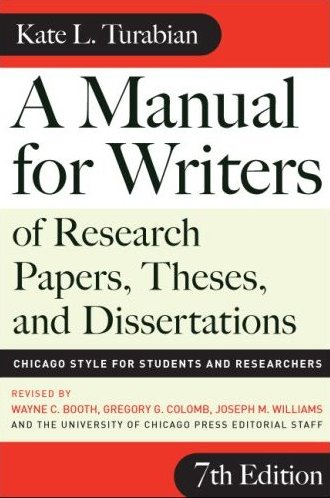 